Mmm YeahChoreograaf	:	Rachael McEnaney, Roy Hadisubroto & Joey Warren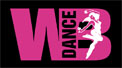 Soort Dans	:	2 wall line danceNiveau		:	AdvancedTellen 		:	64Info		:	126 Bpm  -  Intro 32 tellenMuziek		:	"Mmm Yeah" by Austin Mahone ft. Pitbull (single)R Heel Grind, R Ball, L Cross, R Side, ¼ L Sailor Step, Walk Forward R L1-2	RV stap op hak gekruist over met tenen links, LV draai R tenen rechts en stap opzij&3-4	RV stap naast, LV kruis over, RV stap opzij5&6	LV ¼ linksom en kruis achter, RV stap naast, LV kleine stap voor7-8	RV stap voor, LV stap voor [9]Syncopated Fwd Rocks R & L, L Back, R Side, L Cross, Syncopated Side Steps/Jumps1-2	RV rock voor, LV gewicht terug&3-4	RV stap naast, LV rock voor, RV gewicht terug5&6	LV stap iets achter, RV stap opzij, LV kruis over&7&8	RV stap opzij, LV stap naast, RV stap opzij, LV tik naast [9]&7&8 optie (makkelijk):7-8	RV grote stap opzij, LV tik naast&7&8 optie (moeilijk):7-8	R+L spring opzij, R+L spring opzijL Side, R Behind With L Sweep, L Behind, R Side, L Fwd, Step R, ¼ Turn L, ¾ Turn R (Rolling Vine)1-2&3	LV stap opzij, RV kruis achter en sweep LV achter, LV kruis achter, RV stap opzij4-6	LV stap voor, RV stap voor, R+L ¼ draai linksom7-8	RV ¼ rechtsom en stap voor, LV ½ rechtsom en stap achter [3]¼ Turn R (End Rolling Vine), R Ext. Chassé (Facing R Diag., Travelling Sideways), L Jazz Box ¼ Turn L1&2	RV ¼ rechtsom en stap opzij (draai lichaam schuin rechts) [7.30], LV sluit, RV stap opzij&3&4	LV sluit, RV stap opzij, LV sluit, RV stap opzij [7.30] 5-8	LV kruis over (draai lichaam naar [6]), RV ¼ linksom en stap achter, LV stap opzij, RV sluit [3]L Side Rock/Push, Close L, R Side Rock, R Kick, R Cross Side Rock With Kick, L Cross Side Rock1&2	LV rock opzij, RV gewicht terug, LV sluit3&4	RV rock opzij, LV gewicht terug, RV kick voor5&6&	RV kruis over, LV rock opzij op bal voet, RV gewicht terug, LV kick voor7&8	LV kruis over, RV rock opzij op bal voet, LV gewicht terug [3]R Mambo Fwd, L Back Rocking Step Facing Diagonal, R Back, L Touch Back, L Kick Out Out1&2	RV rock voor, LV gewicht terug, RV stap achter3&4	LV rock achter draai lichaam schuin links), RV gewicht terug, LV gewicht terugstyling 3&4: duw schouder naar beneden L R L5-6	RV stap achter (draai lichaam naar [3]), LV tik achter7&8	LV kick voor, LV stap opzij (out), RV stap opzij (out) [3] Heel Twists L & R, Single L, Single R, Double L, Single R, Single L, Double R&1&2	LV draai hak naar binnen, LV draai hak terug, RV draai hak naar binnen, RV draai  hak terug&3&4	LV draai hak naar binnen, LV draai hak terug, LV draai hak naar binnen, LV draai hak terug&5&6 	RV draai hak naar binnen, RV draai hak terug, LV draai hak naar binnen, LV draai hak terug&7&8	RV draai hak naar binnen, RV draai hak terug, RV draai hak naar binnen, RV draai hak terugL Cross, R Back, L Ball, R Cross Shuffle, ¼ R Step Back RL, R Side Back, L Syncopated Jazz Box1-2	LV kruis over, RV stap achter&3&4	LV stap naast op bal voet, RV kruis over, LV stap opzij, RV kruis over5-6	LV ¼ rechtsom en stap achter, RV kleine stap rechts achter7&8	LV kruis over, RV stap achter, LV stap opzijBegin opnieuw